DANK (nach Kommunion):  Nun danket alle Gott / mit Herzen, Mund und Händen,der große Dinge tut / an uns und allen Enden,der uns vom Mutterleib / und Kindesbeinen anunzählig viel zu gut / bis hierher hat getan.(2) Der ewigreiche Gott / woll´ uns in unserm LebenEin immer fröhliches Herz / und edlen FRIEDEN gebenUnd uns in seiner Gnad´/ erhalten fort und fortUnd uns aus aller Not / erlösen hier und dort!(3) Lob, Ehr´ und Preis sei Gott / dem Vater und dem Sohneund Gott dem Heil´gen Geist / im höchsten Himmelsthrone,ihm, dem drei-einen Gott, / wie es im Anfang warund ist und bleiben wird / so jetzt und immerdar!SCHLUSS-LIED:Großer Gott, wir loben Dich; / Herr wir preisen Deine Stärke.Vor Dir neigt die Erde sich / und bewundert Deine Werke.Wie Du warst vor aller Zeit, / so bleibst Du in EWIGKEIT!(5)  Dich, Gott Vater auf dem Thron, / loben Große, loben Kleine.Deinem eingebor´nen Sohn / singt die heilige Gemeinde, und sie ehrt den heil´gen Geist, / der uns seinen Thron erweist.(8)  Herr, steh´ Dein Dienern bei, / welche Dich in Demut bitten,Kauftest durch Dein Blut uns frei, / hast den Tod für uns gelitten;Nimm uns nach vollbrachtem Lauf / zu Dir in den Himmel auf.Wir bedanken uns bei allenBesuchern des St.-Jakobus-Festgottesdienstes undAkteuren, die dieses Gemeinschaft–Erlebnis möglich gemacht haben!           Lasst uns noch viele gemeinsame Wege gehen!          Sankt Matthias-Bruderschaft Mayen (SMB MY)____________________________________________________________Besucht uns auf unserer HOMEPAGE  -> stets AKTUELL  unter:                       www.smb-mayen.de    sowie   www.eifelcamino.de Mail Kontakt:    https://www.smb-mayen.de/kontakt.html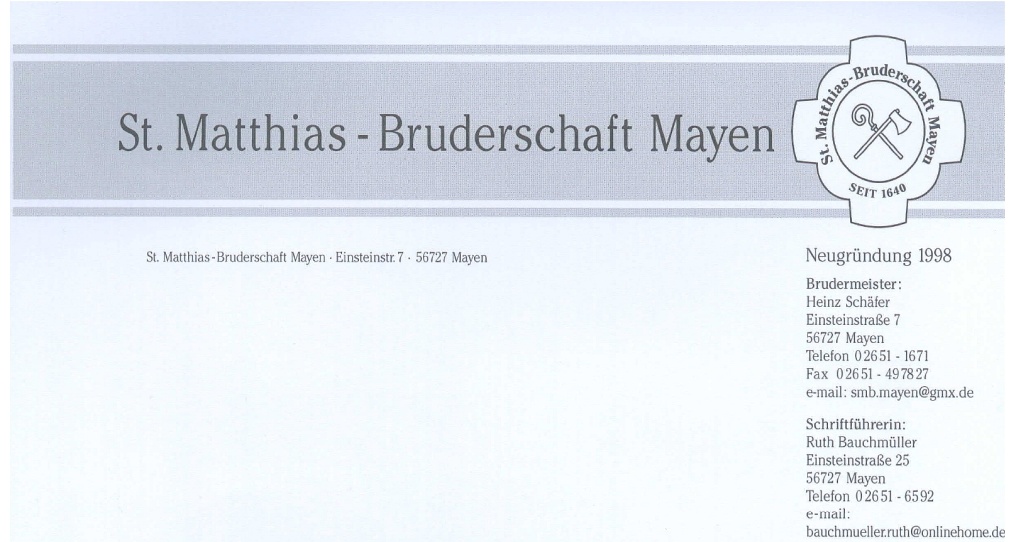 St. - JAKOBUS - FESTGOTTESDIENST auf dem EIFEL – CAMINO am 29.07.2022Pilger-Rastplatz an der Jakobus-Pilgersäule zwischen Mayen & Monreal („Reudelsterzer Heide“) 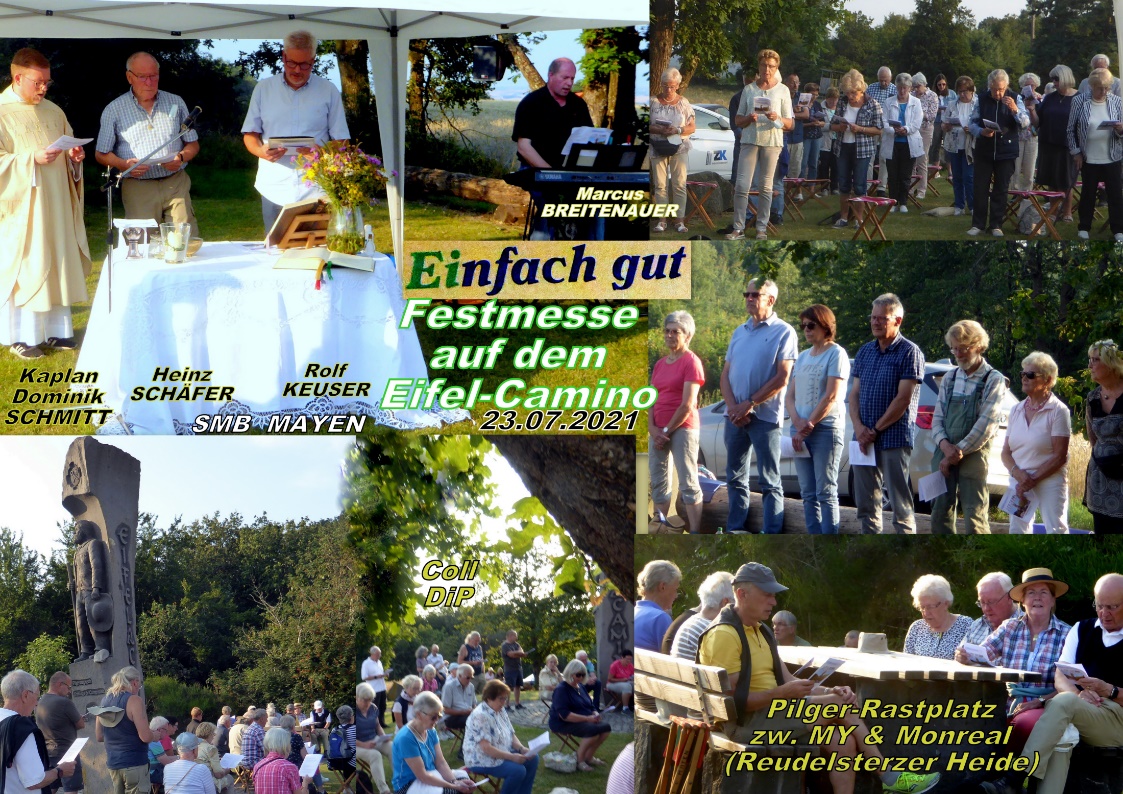 Inhaltliche Gestaltung der Messfeier:SMB - Präses Jörg Schuh & Pilgergemeinschaft der SMB MY Musik: Bläser der Mayener FW-Kapelle MY (Leitung: Bernd Schmitz)                                  Liedblatt & Foto – Collage:  Dieter PreßERÖFFNUNG:Wohl denen, die da wandeln / vor Gott in Heiligkeit,nach seinem Worte handeln / und leben alle Zeit.Die recht von Herzen suchen Gott / und seiner Weisung folgen,sind stets bei ihm in Gnad´.(3) Mein Herz hängt treu und feste / an dem, was Dein Wort lehrt.Herr, tu bei mir das Beste, / sonst ich zuschanden werd´.Wenn Du mich leitest, treuer Gott, / so kann ich richtig gehenden Weg Deiner Gebot´.KYRIE)GLORIA:Singt dem Herrn der Herrlichkeit,Gott, dem Vater auf dem Throne,seinem eingebor´nen Sohne / samt dem Geist der Heiligkeit!Seiner Weisheit, Huld und Machtsei ein ew´ges Lob gebracht!ZWISCHENGESANG (nach der Lesung):(1) Erde singe, dass es klinge, / laut und stark Dein JUBEL-LIED!Himmel alle, singt zum Schalle / dieses Liedes jauchzend mit!Singt ein LOBLIED Eurem Meister! / Preist ihn laut, Ihr Himmelsgeister!Was er schuf, was er gebaut, / preis ihn laut!(2) Kreaturen auf den Fluren, / huldigt ihm mit JUBEL-RUF!Ihr im Meere, preist die Ehre / dessen, der aus nichts Euch schuf!Was auf Erden ist und lebet, / was in hohen Lüften schwebet,lob ihn! Er haucht ja allein / Leben ein.Nach den FÜRBITTEN:Preiset alle Nationen / den verborg´nen Herrn und Gott!Unter Menschen will er wohnen, / sich erbarmen in der Not.Preist ihn, ihr erlösten Sünder, / preist ihn, all´ Ihr Gotteskinder,IHN, der hoch im Himmel thront / und in uns´rer Mitte wohnt! (2) Freudig wollen wir ihm singen. / Möge bis zum fernsten End´´aller Welten Lob erklingen / IHM, der wohnt im SAKRAMENT!Ja, in dieser heil´gen Hülle / wohnt der Gottheit ganze Fülle.Betet ihn in Demut an, / der so Großes uns getan!(3) Sei denn uns´rer Seelen Speise, / teurer Heiland Jesus Christ!Stärk´uns auf der Lebensreise, / bis das ZIEL errungen ist!Wirst Du einst uns zu den Stufen / Deines Throns hinüber rufen,so stärk´ uns noch im Tod / durch das heil´ge HIMMELSBROT!SANCTUS:                                      (1) Heilig, heilig, heilig – heilig ist der Herr!  Heilig, heilig, heilig, - heilig ist nur ER!ER, der nie begonnen - ER, der immer war,ewig ist und waltet - sein wird immerdar!(3) Heilig, heilig, heilig – heilig ist der Herr!  Heilig, heilig, heilig, - heilig ist nur ER!Allmacht, Wunder, Liebe - alles rings umher,   Heilig, heilig, heilig – heilig ist der Herr!      AGNUS DEI: (1) Deinem Heiland, Deinem Lehrer, / Deinem Hirten und ErnährerSion, stimm ein Loblied an! / Preis nach Kräften Seine Würde,da kein Lobspruch, keine Zierde /   Seiner Größe gleichen kann.(4)  Guter Hirt, Du wahre Speise! / Jesus, stärk´uns auf der ReiseHeim in Deines Vaters Reich! / Nähr´ hier im Erdentale,ruf uns dort zum Hochzeitsmahle, / mach´ uns Deinen Heil´gen gleich!